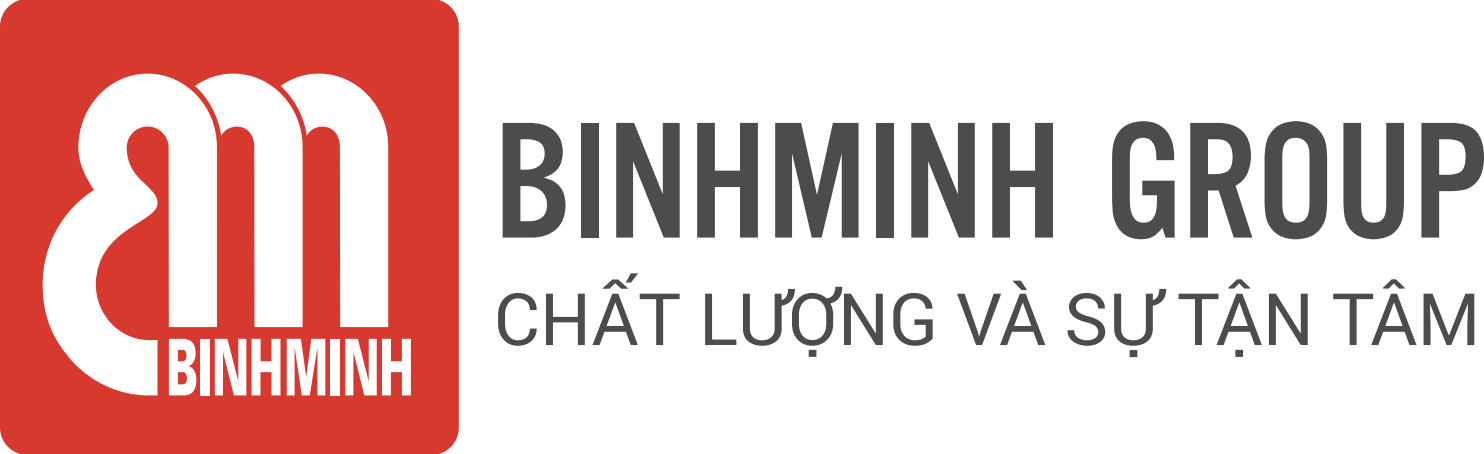 PHIẾU TỔNG HỢP NỘI DUNG BÀI HỌC LỚP 1, CHƯƠNG TRÌNH TIẾNG ANH TOÁN       Unit 5. Addition and subtraction within 20 (Phép cộng và phép trừ phạm vi đến 20)Lesson 2. Word problems(Các bài toán có lời văn).-------------------------------- Lesson objectives (Mục tiêu bài học)  - To understand and solve simple word problems involving addition within 20.(Hiểu và giải toán có lời văn đơn giản liên quan đến phép cộng trong phạm vi 20.).Lesson content (Nội dung bài học)Vocabulary ( Từ Vựng).Review: .... in total (tổng cộng, tất cả).Structures (Cấu trúc câu) .Review:There are 9 birds in total.(Có tất cả 9 con chim.).Homelink (Dặn dò về nhà)Các con viết từ mới mỗi từ 2 dòngLuyện nói từ vựng và cấu trúcLuyện tập/ thực hành những bài tập còn lại con chưa hoàn thiện trên lớp trang 72, 73,74.Trân trọng cảm ơn sự quan tâm, tạo điều kiện của các Thầy/Cô và Quí vị PHHS trong việc đồng hành cùng con vui học!